OPÉRATION TRANQUILLITÉ VACANCES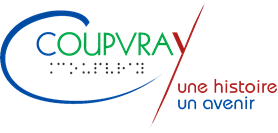 Formulaire de demande individuelleATTENTION : ● L’opération tranquillité vacances doit être demandée en avance (48 h avant votre départ au minimum).● En cas de vacances interrompues, prévenez la police municipale au 01 60 43 71 78 ou 06 60 33 29 79Nom* : ................................................................................................. Prénom* : .......................................................................Né(e) le* : ....................... à* : ..............................................................e-mail : ............................................................................Numéro de téléphone: ..........................................................................* mention obligatoireVOTRE PÉRIODE D’ABSENCE*Du : .................................... (JJ/MM/AAAA) au .................................... (JJ/MM/AAAA)VOTRE ADRESSE (RÉSIDENCE A SURVEILLER)Numéro et type de voie (allée, rue, avenue, etc.)* : ............................................................................................................................................................................................................................................................................................................................Code postal* : ..................... Ville* : ............................................................................................................................................* mention obligatoireINFORMATIONS SUR VOTRE RÉSIDENCE Type de résidence* :                      Maison                    AppartementDigicode d’accès à l’immeuble : ........................... Bâtiment : ....................................................................................................Étage : ................. Numéro de porte ou autre précision utile : .....................................................................................................Existence d’un dispositif d’alarme* : …………………SI oui, précisez lequel : .................................................................................................................................................................* mention obligatoirePERSONNE À PRÉVENIR EN CAS D’ANOMALIENom* : ............................................................................................... Prénom* : ..........................................................................Code postal* : ..................... Ville* : ..............................................................................................................................................Numéro de téléphone portable* : ........................................... Téléphone fixe* : ..........................................................................(un numéro à préciser au minimum)Cette personne possède-t-elle les clés du domicile ?* Oui                  Non* mention obligatoireRENSEIGNEMENTS UTILESVotre lieu de vacances : code postal : ......................... Ville :.......................................................................................................Êtes-vous joignable pendant votre absence : ……………………………………………………………………………………Numéro de téléphone : ..................................................................................................................................................................Autre renseignement :……………………………………………………………………………………………………………Je déclare ces renseignements exacts et m’engage à signaler tout retour anticipé. J’autorise la conservation de ces données pendant deux ans aux fins d’une éventuelle réinscription à l’opération tranquillité vacances. En l’absence de réinscription, ces données seront effacées. Conformément à la loi informatique et libertés du 6 janvier 1978, je bénéficie d’un droit d’accès et de rectification à ces données, auprès du service de police ou de gendarmerie qui a traité ma demande.Date : ……………………… Signature :